Western Australia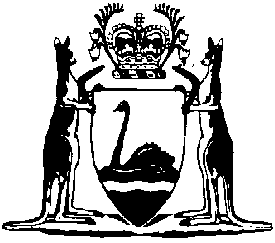 Professional Standards Regulations 1998Compare between:[07 May 2004, 01-a0-02] and [29 Dec 2006, 01-b0-10]Western AustraliaProfessional Standards Act 1997Professional Standards Regulations 19981.	Citation 		These regulations may be cited as the Professional Standards Regulations 1998 1.2.	Commencement 		These regulations come into operation on the day on which the Professional Standards Act 1997 comes into operation 1.3.	Fee on application 		On making an application to the Council  or, an occupational association must pay a fee of $5 000 to the Council.4.	Annual fee for occupational associations subject to a schemeIn this regulation —	scheme year in respect of a scheme in force under the Act, means a year beginning on the day the scheme begins or on an anniversary of that day.Notes1	This is a  of the Professional Standards Regulations 1998following table contains information about any reprint. Compilation table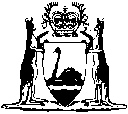 CitationGazettalCommencementProfessional Standards Regulations 199817 Apr 1998 p. 2050-118 Apr 1998 (see r. 2 and Gazette 17 Apr 1998 p. 2045)Reprint1: The Professional Standards Regulations 1998 as at 7 May 2004Reprint1: The Professional Standards Regulations 1998 as at 7 May 2004Reprint1: The Professional Standards Regulations 1998 as at 7 May 2004